Здоровый образ жизни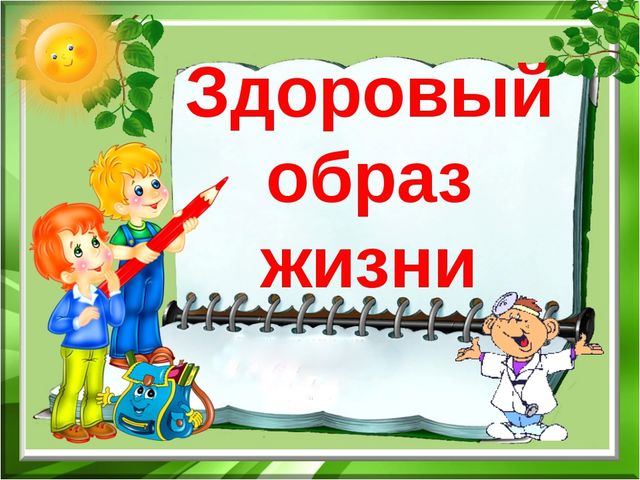 Здоровье – это первая и важнейшая потребность человека, определяющая способность его к труду и обеспечивающая гармоническое развитие личности. Оно является важнейшей предпосылкой к познанию окружающего мира, к самоутверждению и счастью человека.Здоровый образ жизни — это индивидуальная система поведения человека, обеспечивающая ему физическое, душевное и социальное благополучие в реальной окружающей среде (природной, техногенной и социальной) и активное долголетие, создает наилучшие условия для нормального течения физиологических и психических процессов, что снижает вероятность различных заболеваний и увеличивает продолжительность жизни человека.Здоровый образ жизни помогает нам выполнять наши цели и задачи, успешно реализовывать свои планы, справляться с трудностями.Существует три вида здоровья: физическое, психическое и нравственное (социальное):Физическое здоровье – это естественное состояние организма, обусловленное нормальным функционированием всех его органов и систем. Если хорошо работают все органы и системы, то и весь организм человека (система саморегулирующаяся) правильно функционирует и развивается.Психическое здоровье зависит от состояния головного мозга, оно характеризуется уровнем и качеством мышления, развитием внимания и памяти, степенью эмоциональной устойчивости, развитием волевых качеств.Нравственное здоровье определяется теми моральными принципами, которые являются основой социальной жизни человека, т.е. жизни в определенном человеческом обществе. Отличительными признаками нравственного здоровья человека являются, прежде всего, сознательное отношение к труду, овладение сокровищами культуры, активное неприятие нравов и привычек, противоречащих нормальному образу жизни. Поэтому социальное здоровье считается высшей мерой человеческого здоровья. Нравственно здоровым людям присущ ряд общечеловеческих качеств, которые и делают их настоящими гражданами.Основы здорового образа жизниЗдоровый образ жизни включает в себя следующие основные элементы: плодотворный труд, рациональный режим труда и отдыха, искоренение вредных привычек, оптимальный двигательный режим, личную гигиену, закаливание, рациональное питание и т.п.Плодотворный труд – важный элемент здорового образа жизни. На здоровье человека оказывают влияние биологические и социальные факторы, главным из которых является труд.Рациональный режим труда и отдыха– необходимый элемент здорового образа жизни. При правильном и строго соблюдаемом режиме вырабатывается четкий и необходимый ритм функционирования организма, что создает оптимальные условия для работы и отдыха и тем самым способствует укреплению здоровья, улучшению работоспособности и повышению производительности труда.Правильное чередование нагрузки и отдыха является основой высокой работоспособности человека. Отдых — это состояние покоя или активной деятельности, ведущее к восстановлению сил и работоспособности. К важнейшему виду ежедневного отдыха относится сон. Без достаточного, нормального сна немыслимо здоровье человека. Потребность во сне зависит от возраста, образа жизни, типа нервной системы человека. Сон, прежде всего, способствует нормальной деятельности центральной нервной системы. Недосыпание, особенно систематическое, ведет к переутомлению, истощению нервной системы, к заболеванию организма. Сон нельзя заменить ничем, он ничем не компенсируется. Соблюдение режима сна — основа здорового образа жизни. Чтобы быть здоровым и работоспособным, необходимо выработать привычку ложиться спать и вставать в одно и то же время, научиться быстро, засыпать и крепко спать.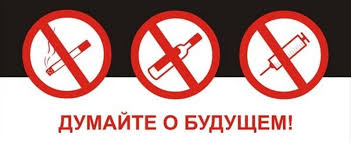 Следующим звеном здорового образа жизни является искоренение вредных привычек (курение,алкоголь,наркотики). Эти нарушители здоровья являются причиной многих заболеваний, резко сокращают продолжительность жизни, снижают работоспособность, пагубно отражаются на здоровье подрастающего поколения и на здоровье будущих детей.Рациональное питание. Необходимые организму питательные вещества подразделяются на шесть основных типов: углеводы, белки, жиры, витамины, минеральные элементы и вода. Правильно питаться — это значит получать с пищей в достаточном количестве и в правильном сочетании все, что требуется организму. Следует помнить о двух основных законах, нарушение которых опасно для здоровья.Первый закон – равновесие получаемой и расходуемой энергии. Если организм получает энергии больше, чем расходует, то есть если мы получаем пищи больше, чем это необходимо для нормального развития человека, для работы и хорошего самочувствия, – мы полнеем. Сейчас более трети нашей страны, включая детей, имеет лишний вес. А причина одна – избыточное питание, что в итоге приводит катеросклерозу, ишемической болезни сердца, гипертонии, сахарному диабету, целому ряду других недугов.Второй закон – соответствие химического состава рациона физиологическим потребностям организма в пищевых веществах. Питание должно быть разнообразным и обеспечивать потребности в белках, жирах, углеводах, витаминах, минеральных веществах, пищевых волокнах. Многие из этих веществ незаменимы, поскольку не образуются в организме, а поступают только с пищей. Отсутствие хотя бы одного из них, например, витамина С, приводит к заболеванию и даже смерти. Витамины группы В мы получаем главным образом с хлебом из муки грубого помола, а источником витамина А и других жирорастворимых витаминов являются молочная продукция, рыбий жир, печень.Оптимальный двигательный режим – важнейшее условие здорового образа жизни. Его основу составляют систематические занятия физическими упражнениями и спортом, эффективно решающие задачи укрепления здоровья и развития физических способностей молодежи, сохранения здоровья и двигательных навыков, усиления профилактики неблагоприятных возрастных изменений. При этом физическая культура и спорт выступают как важнейшее средство воспитания.Полезно ходить по лестнице, не пользуясь лифтом. По утверждению американских врачей каждая ступенька дарит человеку 4 секунды жизни. 70 ступенек сжигают 28 калорий.Закаливание – мощное оздоровительное средство. Оно позволяет избежать многих болезней, продлить жизнь на долгие годы, сохранить высокую работоспособность. Закаливание оказывает общеукрепляющее действие на организм, повышает тонус нервной системы, улучшает кровообращение, нормализует обмен веществ.Личная гигиена – она включает в себя рациональный суточный режим, уход за телом, гигиену одежды и обуви. Особое значение имеет и режим дня. При правильном и строгом его соблюдении вырабатывается четкий ритм функционирования организма. А это, в свою очередь, создает наилучшие условия для работы и восстановления.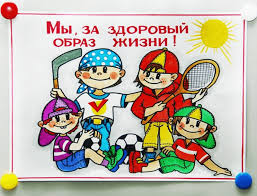 